Name of the activity : Student’s PresentationTopic : Urban Air ǪualityCategory : Student’s activityOrganising unit : Department of Geography & IǪAC, RKSMVV.Date : 10.06.2023Time : 10:30 am to 1:30 pmVenue : Geography Lab roomNumber of Resource Person/s : 15 studentsName of the Resource Person/s : All students of SEM-4Number of Participants : 57Brief description of the event :All the students of SEM-4 presented on the status of air quality of a few selected urban centres of West Bengal. After a welcome address by Bindu Roy, a student of SEM-4, all the students represented and explained the quality of air of urban centres based on data of West Bengal Pollution Control Board and on which they prepared their project report and suggested some remedial measures to control or mitigate the deadly effect of degraded quality of air on humans as well as upon society. The students narrated all these taking some instances from West Bengal. They used PPT in their presentation. Lastly, they expressed their sincere gratitude and thanks to Principal Mataji, all faculties of the department and also their classmates for getting the opportunity for this presentation.Programme Outcome :To deliver a speech on a particular topic is important for all stages of learning. Through a presentation a student can transmit their ideas and views very easily. It also increases students’ learning ability, motivates them, increases communication power and self conťdence. The process helps teachers in understanding and assessing the thinking ability of students. Through this event students acquired knowledge in preparing PPT and they became stage-free which, in future, would make them able to present anything in a seminar or conference or workshop etc. They gained a clear idea about the causes of degradation of air quality particularly in the urban area of West Bengal, comparing the urban centre from the point of view of quality of air and level of air pollution, probable causes of deterioration of air quality in those centres etc.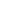 A Student was presentingStudents were presenting……………………………………..